ΔΕΛΤΙΟ ΤΥΠΟΥ	Η ΔΕΥΑΚ ανακοινώνει ότι ξεκίνησε εδώ και αρκετές μέρες η μεταφορά καθαρού πόσιμου νερού από τη γεώτρηση στην περιοχή του ξενοδοχείου NEPTUNE προς τη δεξαμενή στη θέση Μαύρικες και από εκεί στον υδατόπυργο της Αντιμάχειας.	Έτσι περισσότερα από 100 κυβικά μέτρα νερού επιλέον την ώρα θα πληρούν από εδώ και στο εξής τις δεξαμενές στο συγκρότημα του Υδατόπυργου.	Το νερό καλύπτει τις ανάγκες υδροδότησης στις Κοινότητες Καρδάμαινας και Αντιμάχειας. Η άριστη ποιότητα του μας επιτρέπει να αισιοδοξούμε ότι είμαστε πλέον πολύ κοντά στην οριστική επίλυση των ζητημάτων υδροδότησης στην Δημοτική Κοινότητα Αντιμάχειας.	Ένα ακόμα βήμα της Δημοτικής Αρχής Κυρίτση στο στόχο της επίλυσης των προβλημάτων υδροδότησης στην Δ.Ε. Ηρακλειδών έγινε πραγματικότητα.							Ο ΠΡΟΕΔΡΟΣ ΤΗΣ ΔΕΥΑΚ								ΜΗΝΑΣ ΚΙΑΡΗΣ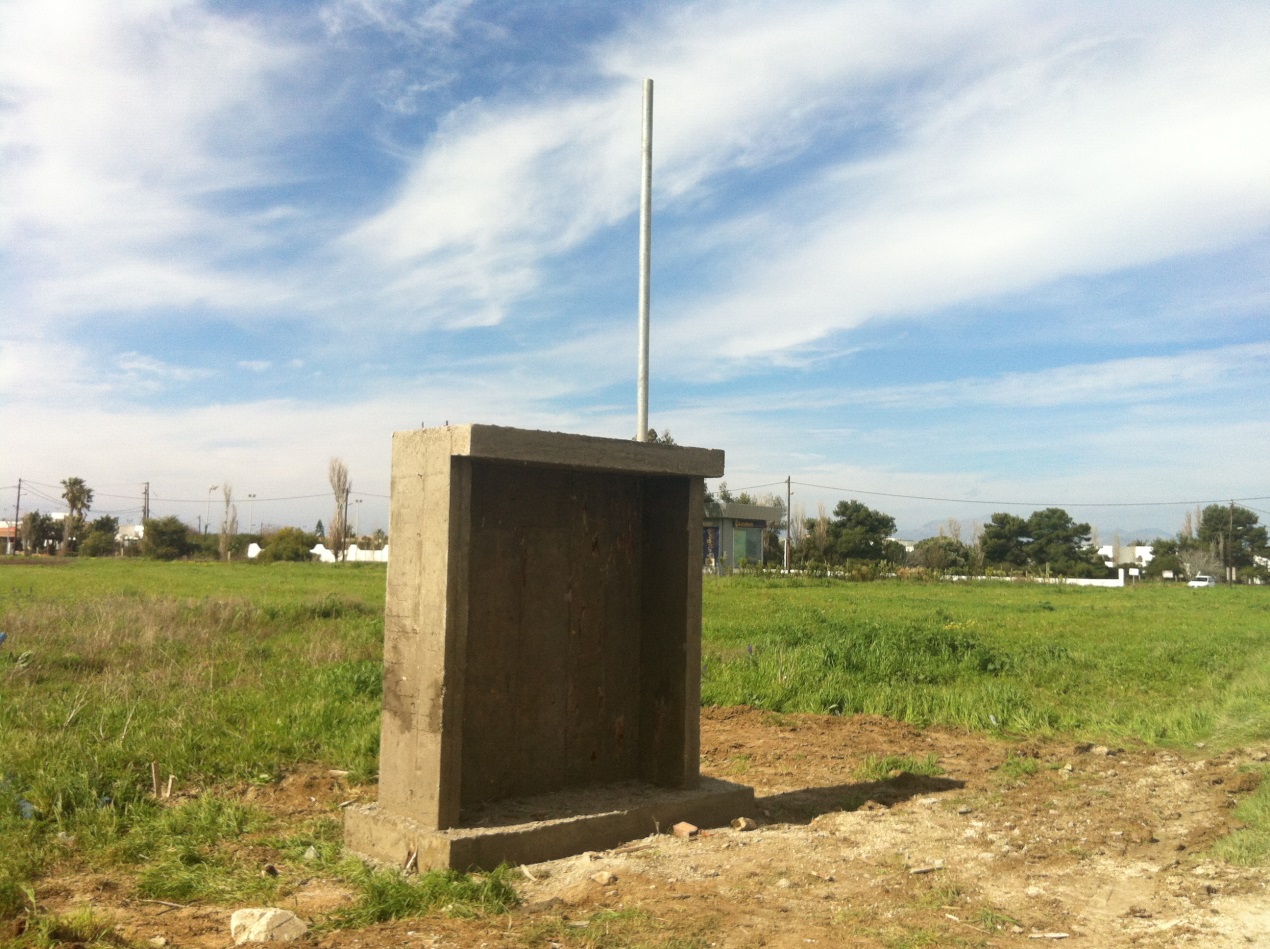 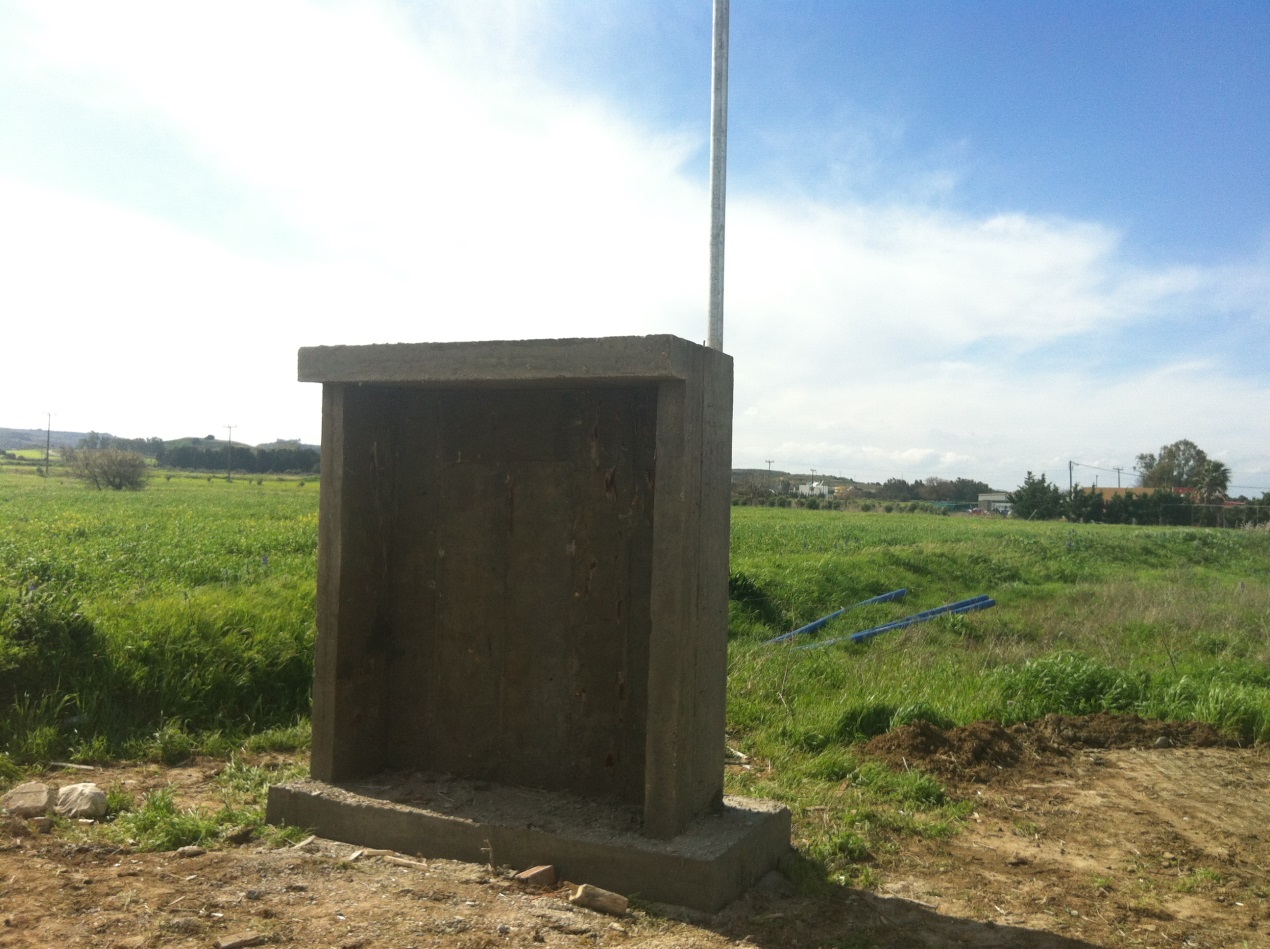 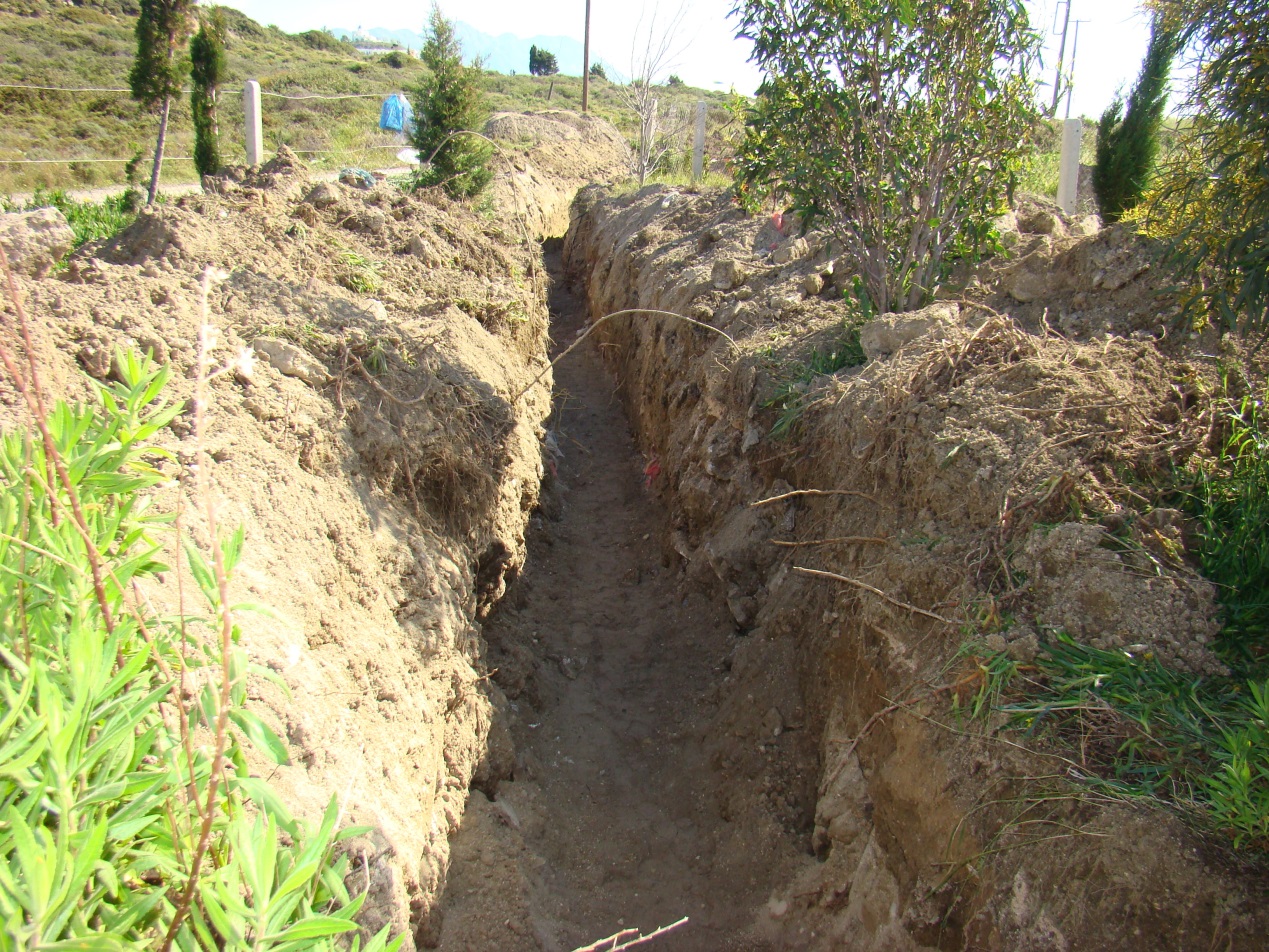 